SaraSara.368429@2freemail.com  PERSONAL PROFILE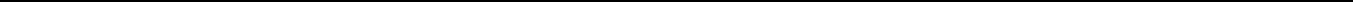 A recent MSc Renewable Energy Engineering graduate from Kingston University London. Moreover, I have BSc degree in Electrical Engineering. My career goal is to become a fully qualified and experienced engineer. During my university years, I enjoyed challenges of complex and demanding work environments. Also other skills were developed during my undergraduate and postgraduate courses. For example, I am able to work independently or as part of a team. As well as gaining a sound knowledge and experience in programming such as C++, micro-controllers, digital systems and signals system. I also have experience dealing with electric circuit boards and the process of building them using specific components. In addition to this, I have been working on various projects that have helped me in understanding some essential electrical and energy concepts. Such projects have established and enhanced my technical skills in the field. I am confident that this role will allow me to use and enhance my analytical skills and knowledge and will provide me with a firm foundation for future work.EDUCATION(MSc) Renewable Energy Engineering, Kingston University London, United Kingdom, January 2015– March 2016(BSc) Electrical Engineering, American University of Sharjah (AUS), United Arab Emirates, August 2008 – January 2013Al-Ahliya Private School, Sharjah, United Arab Emirates, 2007 – 2008:Senior year – Average: 97% Math – A* Biology – A* Chemistry – A* Al-Ahliya Private School, Sharjah, United Arab Emirates, 2006 – 2007:Math – A* Biology – A* Chemistry – A* Physics – A * EXPERIENCEResearch………………………………………………………………………………………………….MSc dissertation project: Application of renewable energy for water purification and desalination, conducted experimental work using Reverse Osmosis membrane powered with renewable energy technology, Kingston University London, 2015 – 2016 Proposal for PV system & Solar Thermal system: Solar Energy Efficient Building, Kingston University London, 2015 – 2016 Designed and implemented a medical instrumentation system, detecting the ECG signal using the Power Lab hardware and chart software Senior design project: Direct detection Analog Optical link using OFDM, conducted simulation and experimental work for Analog transmission over SMF Industry………………………………………………………………………………………………….Intern Engineer, Electro-Mechanical Contracting Company (PLUTO), Sharjah, United Arab Emirates, July 2012 – August 2012: I worked within the construction department, where I dealt with the load distribution, power transformers, cables and generators. ACADEMIC ACTIVITIES AND ACHIEVEMENTSCompleted AUS Library Database search training, with AUS librarian, February, 2012 Received the American University of Sharjah Merit Scholarship, Academic years: Spring 2010, Fall 2011, and Fall 2012 Member of the Institution of Electrical and Electronics Engineering (IEEE), 2011 – 2012 TECHNICAL SKILLSThrough projects and course works throughout my university years, I have developed multi-tasking and teamwork skills as well as the ability to manage time effectively. These works have also developed my problem solving skills and my ability to resolve unanticipated difficulties. Example of these works are listed under Experience as well as Academic Activities and AchievementsComputer Skills:WindPRO Polysun Siemens NX AutoCAD PSpice Matlab Visual C++ Microsoft Office Adobe Photoshop Languages:PERSONAL INTERESTSEnvironment Swimming Arts Travelling ReferencesAvailable on requestEnglishFluentArabicFluent